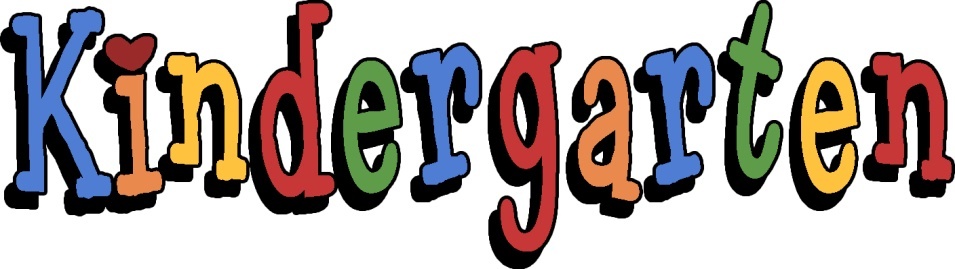 Dear Families, I wanted to take a chance to welcome each family to class this year. We will start the year off getting to know each other and spending a lot of time reviewing rules and discussing appropriate ways to behave in the classroom. 	Newsletters will be sent home every first few days of the month where attached pages will go over what we have learned and what we will learn. These newsletters will also be a good time for you to hear what your kindergartener thinks of certain topics. They give a candid answer to a question and then you can discuss it with them later. Packets of practice work (that will not need to be turned in) will be sent home occasionally for extra practice if someone is struggling with a concept or particular skill. 	An important announcement is that we do not take “naps” during the day and we will not be having afternoon snacks. After lunch, we will have a little down time and your child is welcome to bring in a pillow or blanket to lay on while I read to him/her. Also, if you would like to bring birthday treats, just send a note and we could enjoy them in the afternoon, 2:15-3:00.  	Please feel free to contact me anytime from 12:00-12:30, or after 3:30 throughout the week. If you cannot reach me, please leave a voicemail with your phone number and I will get back to you as soon as possible. Also, you are more than welcome to email at the school email noted below.  Every question and concern is important if it comes to feeling secure that your child is receiving the best care possible. I am always available to answer or discuss any issues at all. My job is to ensure your child learns all he/she can this year and also to be flexible to help problem solve any way we can. 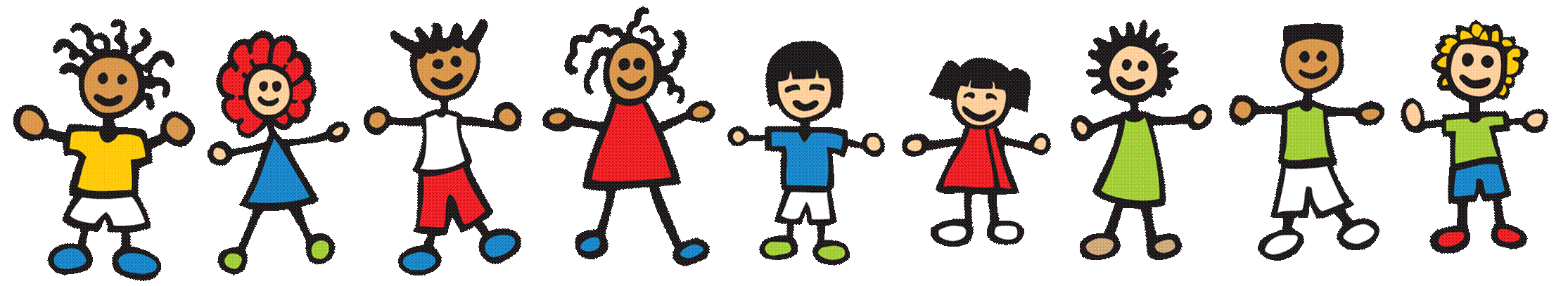 Take care,Mrs. Jones				(detach and place somewhere handy)Friday Folders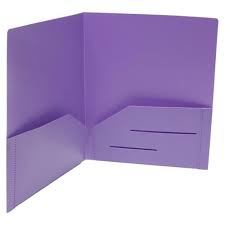 Dear Families, Your kindergartener will be bringing home a Friday folder every Friday to be signed and returned to school every Monday. These folders will contain work completed throughout the week and also, behavior in the classroom will be recorded in the folder if they become frequently disruptive to the learning and well-being of the other students. Severe cases of physical aggression, inappropriate language, direct defiance of directions, and disruption are handled with Mr. Kell’s involvement, a discipline write up and a phone call at the end of the day. 	Letting them sit with you and share their work from the week gives them a chance to talk about what they have learned. You will be amazed at how much they achieve in a week!!! There also may be important papers to be filled out that we have asked them to give you and allowing them to give YOU directions, helps them gain more confidence and feel very important. Consistency is very important when teaching your kindergartener how to be responsible. Returning their folders every Monday becomes very important to them so it is best to sign it and return it directly to their back packs. If a folder becomes lost, it is your responsibility to replace it since I will not have extras.  I appreciate your cooperation with these folders, it’s a big part of our communication with you. Thank you, Mrs. JonesKindergarten Behavior Policy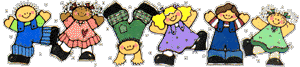 In kindergarten, students are working hard to control themselves. Rules are set up in the classroom to help them have self-control and learn in the best environment possible. Since kindergarteners are 5-6 year olds, there will be behavior that is not always appropriate. When mistakes are made, students need know what lesson can be learned and how the mistake can be made “teachable”. For example, a student pushes another student in line and causes three friends to fall down. The mistake was made when the student used his/her hands to solve a problem. The teacher uses that mistake to teach the student the right words to use when the problem happens again, “please will you move?” Then the teacher watches carefully to see that the student uses those words at the right time. The following page contains the rules posted in the classroom and the consequences when the rules are broken. Please read these over and talk with your child about them. We will use a point clubs chart to keep track of points earned for good behavior. When serious behavior occurs such as physical harm to others, verbal aggression, severe defiance against any teachers and severe, repeated disruptions, you will be contacted by a note the same day, a discipline write up and visit to the principal.  Thank you for your help with this and know that you are always welcome to request a report from me regarding your child’s behavior and/or a conference to meet with me at any time. Please sign and detach the portion below. I have read and discussed with my child the rules of the kindergarten classroom.Student’s name _______________________________Parent signature ______________________________Kindergarten Rules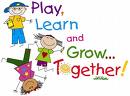 Remember KYHFOOTY (keep your hands, feet and all other objects to yourself.)Use walking feet in the classroom and the hallways at all timesKeep your hands and feet to yourself Use words to solve problems instead of hands/feetShow kindness and respect to everyoneBe helpful with your friends, let everyone playRemember your manners; say please/thank you, say excuse me, wait your turnTreat all friends and teachers the way you want to be treated Listen and follow directions quicklyPut your hands in your lap when listening to directionsBe quiet when directions are being written on the board or explained Raise your hand to talk Use inside voices in the classroom Be safe, clean up and take care of materialsKeep supplies in your box Push in your chair Put away baskets before you play with anything elseThrow all trash in cans We use points in our classroom. When a student shows good behavior, he/she will receive a point. When a rule is broken, the student conferences with Mrs. Jones regarding the behavior and after a warning, has a point taken away. Whenever it is noticed that the student has made better choices in the classroom, he/she is then able to earn the point back again. For excessive negative behaviors in the classroom, students will miss a certain amount of play time. If a student misses any play time, a note will be sent home explaining the problem and will need to be signed/returned to school. If they have to be written up to go to the principal, a note from the office will be sent home or you will be called by Mr. Kell. Please refer to the student handbook for major behavior offense consequences.  Dear Families, Here is a copy of our weekly schedule in kindergarten. This gives you an idea of how much your child is doing each day. It also helps you find out about their day!	If you have any questions at all, don’t hesitate to ask me after school at 3:30 by calling 637-5921. Mrs. Jones’ Kindergarten Schedule for 2016-2017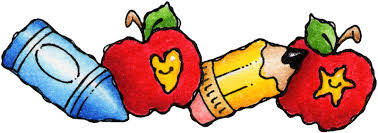 School SuppliesYou have provided your kindergartener with school supplies and a clear plastic shoe box to store extras in for the school year. I really appreciate your help in getting your child ready with good materials. Through out the school year, things happen to materials and although I have some extra supplies in class, I will need your help in replacing certain items. A few supplies that are very important for your child are dry-erase markers, pencils, crayons and a Friday folder. These items need to be in good condition to be used correctly. By signing below, you agree that you will be able to supply replacement supplies as needed if a note is sent home. I really appreciate your help in getting everything your child needs for a succesful kindergarten year. Sincerely, Mrs. JonesSign and return to schoolI agree to purchase replacement school supplies as needed for my child’s kindergarten school year, 2016-2017. _______________________				_______________Child’s name 							            Date________________________Parent signature MondayTuesdayTuesdayWednesdayWednesdayThursdayThursdayFriday8:05-8:20Morning chores, announcements and attendanceMorning chores, announcements and attendanceMorning chores, announcements and attendanceMorning chores, announcements and attendanceMorning chores, announcements and attendanceMorning chores, announcements and attendanceMorning chores, announcements and attendanceMorning chores, announcements and attendance8:20-8:45Morning Meeting and music/movementMorning Meeting and music/movementMorning Meeting and music/movementMorning Meeting and music/movementMorning Meeting and music/movementMorning Meeting and music/movementMorning Meeting and music/movementMorning Meeting and music/movement8:45-9:00Daily Focus BoardDaily Focus BoardDaily Focus BoardDaily Focus BoardDaily Focus BoardDaily Focus BoardDaily Focus BoardDaily Focus Board9:00-10:00Daily Five Lessons and Reading CentersDaily Five Lessons and Reading CentersDaily Five Lessons and Reading CentersDaily Five Lessons and Reading CentersDaily Five Lessons and Reading CentersDaily Five Lessons and Reading CentersDaily Five Lessons and Reading CentersDaily Five Lessons and Reading Centers10:00-10:20RecessRecessRecessRecessRecessRecessRecessRecess10:20-10:55Story and ActivityStory and ActivityStory and ActivityStory and ActivityStory and ActivityStory and ActivityStory and ActivityStory and Activity10:55-11:20LunchLunchLunchLunchLunchLunchLunchLunch11:20-11:55  Social studies, Science, Phonics, or Writing  Social studies, Science, Phonics, or Writing  Social studies, Science, Phonics, or Writing  Social studies, Science, Phonics, or Writing  Social studies, Science, Phonics, or Writing  Social studies, Science, Phonics, or Writing  Social studies, Science, Phonics, or Writing  Social studies, Science, Phonics, or Writing11:55-12:45Library/ComputersLibrary/ComputersComputers/LibraryComputers/LibraryPE/MusicMusic/ P.EArtArt12:45-1:15Puzzles and GamesPuzzles and GamesPuzzles and GamesPuzzles and GamesPuzzles and GamesPuzzles and GamesPuzzles and GamesPuzzles and Games1:15-1:35RecessRecessRecessRecessRecessRecessRecessRecess2:10-2:30Math and Math CentersMath and Math CentersMath and Math CentersMath and Math CentersMath and Math CentersMath and Math CentersMath and Math CentersMath and Math Centers2:30-3:10Play CentersPlay CentersPlay CentersPlay CentersPlay CentersPlay CentersPlay CentersPlay Centers3:10-3:15Pack up backpacks and get into bus/car linesPack up backpacks and get into bus/car linesPack up backpacks and get into bus/car linesPack up backpacks and get into bus/car linesPack up backpacks and get into bus/car linesPack up backpacks and get into bus/car linesPack up backpacks and get into bus/car linesPack up backpacks and get into bus/car lines3:15Load the buses and go homeLoad the buses and go homeLoad the buses and go homeLoad the buses and go homeLoad the buses and go homeLoad the buses and go homeLoad the buses and go homeLoad the buses and go home